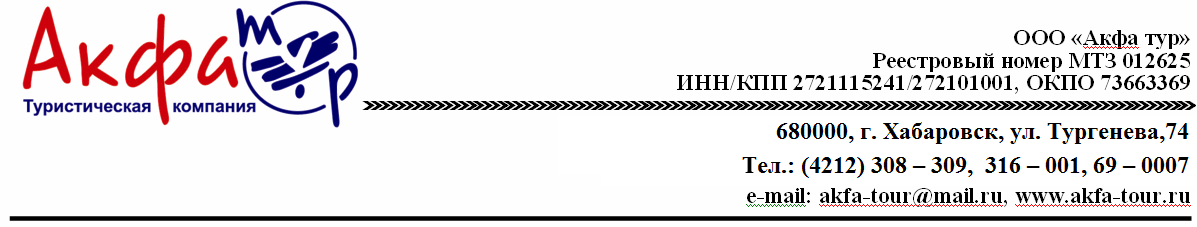 "Восточная сказка Байкала"экскурсионный тур на 9 дней / 8 ночейзапад-восток БайкалаПрограмма тура1-й деньПрибытие в Иркутск. Сбор группы, знакомство с гидом.
Встреча в аэропорту у выхода в город, внутри здания аэропорта с 08.00 до 08.20.
Встреча на ж/д вокзале на лестнице у выхода в город, внутри здания вокзала с 09.00 до 09.20.
Табличка «Восточная сказка Байкала».
При опоздании к месту сбора группы турист добирается до группы по маршруту самостоятельно, за свой счет.
Завтрак.
Обзорная экскурсия по городу.
Город основан был в 1661 году служилыми казаками землепроходца и боярским сыном Яковом Похабовым как острог – деревянная крепость на месте соединения двух рек: стремительной Ангары и степенного Иркута. От этой реки и пошло название – Иркутск. Экскурсия знакомит с самыми интересными местами города, архитектурными и историческими памятниками и событиями. Вашему вниманию предстанут: Вечный огонь, Польский костел, Спасская церковь, Собор Богоявления, Сквер им. Кирова, рядом с ним когда-то красовался Казанский кафедральный собор, Знаменский женский монастырь (на территории находятся могилы декабристов), памятник адмиралу Колчаку, место его расстрела. Ул. Карла Маркса, особняки купцов, Драматический театр имени Охлопкова, Прогулка по набережной реки Ангары, памятник Александру III, Белый дом, Университет, Краеведческий музей.
Также мы прогуляемся по современному 130-му кварталу, наполненному духом старины.
После экскурсии заселение в гостиницу. Свободное время.
Гид: да.Питание: Завтрак.Города: ИркутскДостопримечательности: Спасская церковь, Знаменский монастырь, памятник Александру III, Сибиряковский дворец, 130 квартал, Нижняя набережная Ангары2-й деньЗавтрак в гостинице.
Групповой трансфер на Ольхон (маршрутный автобус).
Среди трех десятков байкальских островов, остров Ольхон, окруженный множеством древних мифов и легенд, выделяется особо – величиной, разнообразием ландшафтов, величием памятников природы и по достоинству считается одним из красивейших мест Байкала.
Обед в кафе по дороге самостоятельно.
Прибытие на Ольхон, размещение на базе отдыха согласно забронированного варианта.
Вечером пешеходная экскурсия на мыс Бурхан.
Мыс Бурхан – мыс на о. Ольхон, что на Байкале, оканчивающийся скалой Шаман-Скала. У подножия скалы сохранился загадочный наскальный рисунок и надпись на cанскрите. Шаман-скала, одна из девяти святынь Азии (ранее именовалась «камень-храм»), расположенная вблизи поселка Хужир, стала своего рода визитной карточкой озера, одним из самых знаменитых образов Байкала.
Ужин.
Гид: во время трансфера - нет, во время пешеходной экскурсии – местный гид.Питание: Завтрак, ужин.Города: Иркутск, ХужирДостопримечательности: о. Ольхон, мыс БурханВодоемы: озеро Байкал3-й деньЗавтрак на базе отдыха.
Целодневная экскурсия по Ольхону до мыса Хобой. Свое название Хобой получил за самую выдающуюся часть мыса – плоскую каменную плиту, формой напоминающую клык зверя (Хобой по-бурятски – клык). Неповторимость и суровая красота Хобоя по достоинству ценилась древними обитателями Ольхона, Хобой считался священным и служил местом для проведения культовых обрядов.
Гид: местный гид-водитель во время экскурсии.Питание: Питание: завтрак, обед (пикник во время экскурсии), ужин.Города: ХужирДостопримечательности: о. Ольхон, мыс ХобойВодоемы: озеро Байкал4-й деньПосле завтрака мы отправимся на катере в однодневный мини круиз на Восточное побережье Байкала по направлению к полуострову Святой Нос.
Полуостров Святой Нос находится в Забайкальском национальном парке. С одной его стороны расположен Баргузинский залив (самый крупный залив озера), с другой – Чивыркуйский (один из самых уютных и живописных уголков Байкала).
В Чивыркуйский залив катер по ходу движения не заходит, но возможно организовать экскурсию за доп. плату в свободные дни.
Размещение на базе отдыха/ в усадьбе в поселке Максимиха (удобства в номере).
Гид: нет.Питание: Завтрак, обед, ужин.Города: Хужир, МаксимихаДостопримечательности: Полуостров Святой Нос, Баргузинский залив, Чивыркуйский заливВодоемы: озеро Байкал5-й деньЗавтрак.
Целодневная поездка по Баргузинской долине.
Баргузинская долина, неповторимая по красоте пейзажей, богатству природных комплексов, истории, культуры, считается одним из самых уникальных туристских направлений Байкальского региона. Посещение археологических и природных памятников: по дороге из пос. Суво в пос. Бодон находится святыня Баргузинской долины – камень Бухэ-Шулун (Бык-камень), дух которого считается хозяином всей долины.
В 15 км от пос. Суво находится ландшафтный памятник природы Ининский сад камней. При переправе через р. Ину справа и слева от реки на ровной местности возвышаются над землей крупные каменные глыбы. Ининский сад камней – уникальное явление природы. Гора Бархан-Уула (Барагхан) – одна из главных святынь Баргузинской долины и Баргузинского хребта. Название этой горы одинаково упоминается как в древних бурятских мифах, так и в древних тибетских текстах.
Обед в пути.
Возвращение на турбазу, ужин.
Гид: местный.Питание: Завтрак, обед (во время экскурсии), ужин.Города: МаксимихаДостопримечательности: Баргузинская долина, Ининский сад камнейВодоемы: озеро Байкал6-й деньСвободное время.
За дополнительную плату возможно заказать экскурсии (стоимость на экскурсии указана ориентировочная и может быть изменена):
Водная экскурсия «Чивыркуйский залив»: от 3000 руб. с человека.
Вас ждет незабываемая прогулка на катере по Чивыркуйскому заливу, купание в термальных водах бухты Змеиной.
О Чивыркуйском заливе можно сказать, что это одно из прекрасных творений природы, гордость Байкала. Название Чивыркуй происходит от бурятского «шэбэр» – «чаща, густой лес, заросли», «шэвэрхуу» – «заросший густым лесом». Пологие берега залива густо заросли лесом и имеют множество бухт и живописных мысов.
Змеиный источник, расположенный в одноименной бухте, которая с севера закрыта высоким гористым мысом Горячинским. Вода в источнике близка по составу к Пятигорским источникам. Сам источник представляет собой два деревянных сруба, в каждом из которых может поместиться несколько человек.
Водная экскурсия «Ушканьи острова»: от 5000 руб. с человека.
Эндемичная природа. Возможность увидеть байкальскую нерпу на лежбище.
Строгий режим посещения. Заявки заблаговременно. На каменистых пляжах Ушканьих островов отдыхают нерпы в их естественной среде обитания Здесь их собирается до нескольких сотен.
Помимо этого удивительного зрелища на Ушканах еще много природных чудес: карликовая береза с черной корой, сосна с витиеватой формой ствола, а также деревья, возраст которых более 300 лет!Питание: Завтрак, обед, ужин.Города: МаксимихаДостопримечательности: Чивыркуйский залив, Ушканьи островаВодоемы: озеро Байкал7-й деньЗавтрак.
Свободное время. Освобождение номеров.
Обед.
Отправление в Улан-Удэ, 235 км от пос. Максимиха.
Размещение в гостинице (удобства в номере), отдых.
Ужин (за свой счет). Свободное время.
Гид: да.Питание: Завтрак, обед.Города: Максимиха, Улан-УдэВодоемы: озеро Байкал8-й деньЗавтрак в гостинице.
Отъезд в пос. Иволгинский. Экскурсия в Буддийский монастырь Гандан Даши Чойхорлинг, центр буддизма в России.
У подножия хребта Хамар-Дабан, на степных просторах, в тихом урочище, в 30-ти километрах от Улан-Удэ, находится духовная столица Буддийской традиционной Сангхи России – Иволгинский дацан.
При дацане открыт Буддийский Университет, где ведется обучение хувараков-послушников. Алтари и интерьеры храмов комплекса украшают подлинные произведения искусства. Дацан охраняется государством как памятник культового зодчества. Его комплекс представлен главным храмом «Согчен», храмами «Чойрын дуган», «Сахюусан Сумэ», «Маанин дуган», «Майдарин Сумэ», «Дэваажин», «Жуд дуган», а также Дворцом Двенадцатого Пандито Хамбо ламы Даши Доржо Итигэлова. Несколько раз в году проходят дни поклонения нетленному ламе Итигэлову.
На территории монастыря располагаются учебные корпуса Университета, священные ступы-субурганы, гостиница для гостей, музей памятников буддийского искусства, различные служебные помещения и дома лам. Иволгинский дацан является центром буддизма России, посещаем множеством верующих, паломников и туристов со всех концов света.
Во время экскурсии можно посетить Ламу, приобрести буддийские сувениры.
Возвращение в город.
Обед.
Экскурсия по центру города. Свободное время.
Гид: да.Питание: Завтрак, обед.Города: Улан-Удэ, ИволгинскДостопримечательности: Иволгинский дацан «Хамбын Сумэ»9-й деньЗавтрак в гостинице. Возможно освобождение номеров по расчетному часу выезда в 12.00.
Трансфер в аэропорт или на ж/д вокзал.Питание: Завтрак.Города: Улан-УдэСтоимость программы:В стоимость входит*Размещение и питание по программе;
*Транспортное обслуживание (авто, катер, трансферы по программе);
*Входные билеты по программе;
*Услуги гида по программе;
*Экскурсии по программе:
Обзорная экскурсия по городу Иркутску,
пешеходная экскурсия на Мыс Бурхан (скала Шаманка),
автомобильная экскурсию по острову Ольхон до мыса Хобой,
мини круиз с западного побережья Байкала на восточное,
Максимиха, Баргузинский залив, Баргузинская долина,
Экскурсия по Улан-Удэ, Иволгинский дацан.Возможные доплатыПерелет или переезд до Иркутска от места прибытия и далее вылет или переезд до следующего места прибытия после окончания программы, питание, в случае, если в программе указано самостоятельно или за свой счет, напитки и блюда, не включенные в основное меню по программе, дополнительные услуги, указанные в программе за дополнительную плату или не указанные в программе, дополнительные экскурсии, не включенные в программу.
6-й день
За дополнительную плату можно заказать экскурсии (цены указаны с человека, ориентировочные):
Чивыркуйский залив, водная на катере – от 3000 руб.
Ушканьи острова, водная на катере – от 5000 руб. (возможность увидеть байкальскую нерпу на лежбище, строгий режим посещения, заявки заблаговременно).ПроживаниеДлительность1- местное размещение2-х местное2-хместное с подселением3-х местное26.07-03.08.20218  ночей77263560005600056000